CONTRACT FOR SERVICESI. CONTRACTING PARTIES:This contract and agreement is entered into by and between The University of Texas Southwestern Medical Center at Dallas, 5323 Harry Hines Boulevard, Dallas, Texas 75235, and .II. STATEMENT OF SERVICES TO BE PERFORMED:_______________________ shall provide the services of , who will , under Grant No. , UT Southwestern Principal Investigator .[describe services].III. TERMS OF AGREEMENT:This agreement shall be effective through . The contract may be terminated by either party prior to the scheduled termination with thirty (30) days written notice to the other party.IV. CONTRACT AMOUNTThe total amount of this contract shall not exceed and NO/100 DOLLARS ($) per annum.V. BASIS FOR CALCULATING REIMBURSABLE COSTS:Salary $
Fringe Benefits $
Total Direct Costs $VI. PAYMENT FOR SERVICES:Payment for services performed shall be made on the basis of approved certified vouchers submitted monthly to: Grants Accounting, The University of Texas Southwestern Medical Center at Dallas, 5323 Harry Hines Boulevard, Dallas, Texas 75235-9020.RECEIVING AGENCY:The University of Texas at (component)(UT Contact Name)
Title:
Date:PERFORMING AGENCY:Title:
Date:I have read this agreement and understand my obligations hereunder.By__________________________
Principal Investigator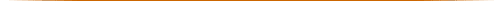 MODIFICATION NO. This Modification is issued to the Contract of Services signed on between The University of Texas Southwestern Medical Center at Dallas and . The purpose of this Modification is , under Grant No. , UT Southwestern Principal Investigator .The following clauses are changed:III. TERMS OF AGREEMENT:The period of performance of this contract shall be extended for the period of through .IV. CONTRACT AMOUNT:The total amount of this contract shall not exceed $.V. BASIS FOR CALCULATING REIMBURSABLE COSTS:ALL OTHER TERMS AND CONDITIONS OF THE ORIGINAL CONTRACT OF SERVICES REMAIN IN FORCE AND ARE UNCHANGED.IN WITNESS WHEREOF, the parties hereto have executed this Modification as of the day and year first written.THE UNIVERSITY OF TEXAS SOUTHWESTERN MEDICAL CENTER AT DALLAS_____________________________
Peter H. Fitzgerald
Executive Vice President for
Business Affairs_____________________
Date___________________________________________________________________________
DateI have read this agreement and understand my obligation hereunderBy_____________________________________
Principal Investigator 